Objective:Seeking an appropriate position in a leading company to make my career and status better in an advance condition, talking the full confidence and responsibility, I look for a suitable environment wherein my varied experience could be fully utilize and satisfy your requirements and I believe that I can advances from my career.Key Skills: Excellent interpersonal and communication skills.Ability to learn and work under pressure.Confident and good team player.Ability to learn quickly and adapt to changing environments and willingness to accept responsibilities.Ability to deal effectively with multicultural environment.Professional Experience:Name of the Organization		:  U.A.EDuration				:  October 2014 to January 2015Position held				:  Sales Representative cum AdministrativeJob Descriptions:Responsible of preparing the entire customer.Maximizing sales through excellent customer service and product knowledge.Always assists customer with offers.Reservation and deliveries.Handling phone orders and coordination the customer needs.Organising and servicing meetings (producing agendas and taking minutes)Handling correspondenceImplementing new procedures and administrative systemsName of the Organization		:  Cebu City PhilippinesDuration				:  2011 - 2013Position held				:  Secretary Job Descriptions:Filling, archiving, photocopying, scanning and faxing documents.Screening calls and taking massages.Making travel and accommodation arrangements for company Directors and senior Managers.General ah-hoc duties such as ordering stationary, making tea, and tidying the office.Organising and servicing meetings (producing agendas and taking minutes)Handling correspondenceImplementing new procedures and administrative systemsLiaising with relevant organisationsCoordinating mail-shots and similar publicity tasksName of the Organization		:  Natasha Products Davao City PhilippinesDuration				:  March to August 2010Position held				:  Product Administrator Job Descriptions:Deal and promote productsPrepare weekly orders.Write original and enticing product descriptions with accurate detailsCreate, optimize, and list new items on the company websiteConduct relevant market to put the productsPlan, develop, and execute innovative marketing plans to ensure the company stays competitive in the marketPromote the company's products and services with engaging content to maximize business potentialEducational Attainment:Joji Ilagan College of Business and Tourism Davao City Philippines (2 Months) 2009Hobbies:Listening to music.Reading BooksPersonal Details:Date & Place of Birth	:	29th October 1991Sex				:	FemaleNationality			:	FilipinoMarital status		:	SingleVisa Status			:	Visit Visa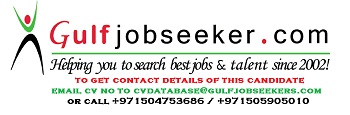 Gulfjobseeker.com CV No: 1469616